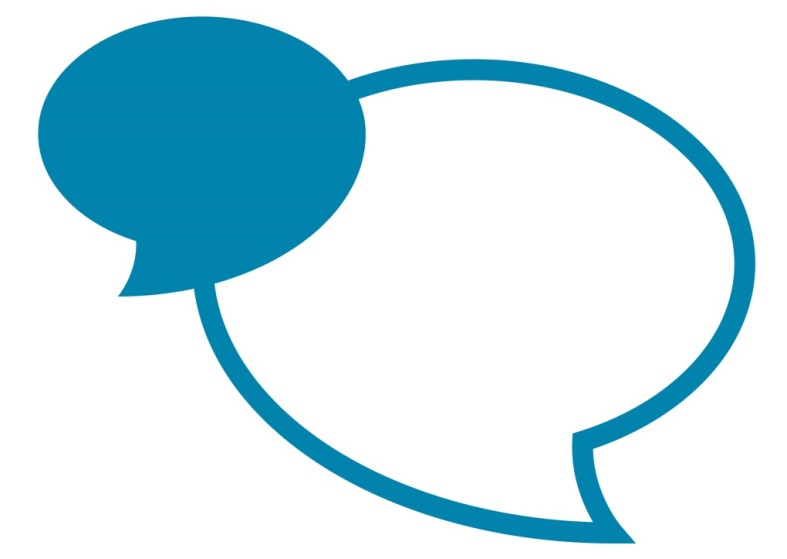 Apprenticeship DescriptionDate14/01/2020Apprenticeship TitleAdult Care WorkerTraining ProviderCumbria Colleges GroupWeekly Wage£153.55 (if 19 years old or over, after 12 months your salary will increase to minimum wage for your age)Working Week37 hours, shifts to be confirmedExpected DurationTypically 12 MonthsVacancy descriptionAs an Adult Care Worker apprentice within Cumbria County Council you will receive:High quality training and development opportunitiesPersonalised support from managers and mentorsThe opportunity to work alongside skilled and experienced staff gaining valuable job specific and transferable skills that will support you in your future careerKey job specific activitiesThe staff team provide a service which enables service users to maintain the maximum possible level of independence, choice and control within an environment of safeguarding and respect.  Some of your duties may involve providing personal, social and emotional care and support, which includes:Supporting service users with their nutritional needs and dietAssisting service users with personal hygieneProviding opportunities that will enrich the life of each individual by identifying and creating experiences and activities that are both stimulating and fulfillingAdhering to the infection control policyThroughout all work activities, promoting and demonstrating best practice in accordance with Cumbria Care Quality Assurance Procedures, to ensure compliance with the requirements of Care Quality Commission (CQC) and other regulatory bodiesThese are the personal attributes and behaviours expected of all Adult Care Workers carrying out their roles:Care – is caring consistently and enough about individuals to make a positive difference to their livesCompassion – is delivering care and support with kindness, consideration, dignity and respectCourage – is doing the right thing for people and speaking up if the individual they support is at riskCommunication – good communication is central to successful caring relationships and effective team workingCompetence – is applying knowledge and skills to provide high quality care and supportCommitment – to improving the experience of people who need care and support ensuring it is person centredEssential CriteriaPlease note that your application will be assessed against the Qualifications; Skills and Personal Qualities and Behaviours listed below.  In your application form you must therefore clearly demonstrate:1.     that you meet all qualification requirements, and 2.     that you have or would develop, the skills, personal qualities and behaviours required of the role and provide examples where possibleEssential CriteriaPlease note that your application will be assessed against the Qualifications; Skills and Personal Qualities and Behaviours listed below.  In your application form you must therefore clearly demonstrate:1.     that you meet all qualification requirements, and 2.     that you have or would develop, the skills, personal qualities and behaviours required of the role and provide examples where possibleQualifications required: Maths and English GCSEs at Grade A*- C / 4 or above (or equivalent)Desired SkillsWe welcome applications from self-motivated individuals who are able to work as part of a team and are willing to learn and develop the following skills:Excellent communication skillsExcellent organisation and planning skillsExcellent listening and observation skillsExcellent customer services skillsExcellent levels of IT competency (Microsoft office software including Word, Excel, PowerPoint and Outlook)Excellent time management skillsPersonal Qualities and BehavioursAll County Council employees must adhere to the Council’s values and behaviours which are to:Communicate in a clear and constructive wayAct with honesty and respect for othersDemonstrate a positive flexible attitudeTake responsibility for our actionsBe committed to one teamTraining provided Training provided Level 2 Adult Care Worker ApprenticeshipCumbria County Council works with a range of high quality training providers, who deliver qualification and training courses for apprentices employed by the council.These training providers will undertake the initial aptitude assessments; support with the recruitment process; deliver the qualification training (and ongoing assessments) and work closely with council staff to support apprentices to successfully complete their apprenticeship and move on to further training or employment.Level 2 Adult Care Worker ApprenticeshipCumbria County Council works with a range of high quality training providers, who deliver qualification and training courses for apprentices employed by the council.These training providers will undertake the initial aptitude assessments; support with the recruitment process; deliver the qualification training (and ongoing assessments) and work closely with council staff to support apprentices to successfully complete their apprenticeship and move on to further training or employment.Disclosure and Barring Service – DBS ChecksDisclosure and Barring Service – DBS ChecksThis post requires an enhanced DBS check.This post requires an enhanced DBS check.Other FactorsOther FactorsYou must ensure that you are able to travel to and from the work location specified on a daily basis.  A maximum of up to £15.00 per week will be paid to support your travel from home to work.Following the successful completion of the apprenticeship programme many of our apprentices have moved on to either a higher level apprenticeship or have secured permanent employment with the council or other employers and have embarked on an exciting career pathway.  Whilst there is no guarantee that a position would become available at the end of your apprenticeship, Cumbria County Council works in partnership with other organisations throughout the county to maximise the opportunities that are available to apprentices.  The skills you learn and the qualifications gained will be transferable to other roles either within the County Council or with other employers.You must ensure that you are able to travel to and from the work location specified on a daily basis.  A maximum of up to £15.00 per week will be paid to support your travel from home to work.Following the successful completion of the apprenticeship programme many of our apprentices have moved on to either a higher level apprenticeship or have secured permanent employment with the council or other employers and have embarked on an exciting career pathway.  Whilst there is no guarantee that a position would become available at the end of your apprenticeship, Cumbria County Council works in partnership with other organisations throughout the county to maximise the opportunities that are available to apprentices.  The skills you learn and the qualifications gained will be transferable to other roles either within the County Council or with other employers.